ПОСТАНОВЛЕНИЕ« 10»  февраля 2020 г. №  7с. КоргонО внесении изменений в постановление№ 4 от 06.02.2020 г. «Об утверждении  Порядка Осуществления органом внутреннего муниципального финансового контроля полномочий по внутреннему муниципальному финансовому контролю в сфере бюджетных правоотношений.В соответствии со статьей 269.2 Бюджетного кодекса Российской Федерации п о с т а н о в л я ю:1.  Внести изменения   в постановление № 4 « Об  утверждении  Порядка осуществления органом внутреннего муниципального финансового контроля полномочий по внутреннему муниципальному финансовому контролю в сфере бюджетных правоотношений , а именно:В п.2.  исключить слова « и распространяется на правоотношения, возникшие с 1 июня 2019 года.»2. Контроль за выполнением настоящего постановления оставляю за собой.Глава администрацииКоргонского сельского поселения                                     И.Д. АлачевРЕСПУБЛИКА АЛТАЙУСТЬ-КАНСКИЙ РАЙОН                              АДМИНИСТРАЦИЯ  МУНИЦИПАЛЬНОГО ОБРАЗОВАНИЯ КОРГОНСКОЕ СЕЛЬСКОЕ ПОСЕЛЕНИЕ649459 с. Коргон, ул. Набережная, 18тел./факс (38847) 26-5-46, admkorgon@mail.ru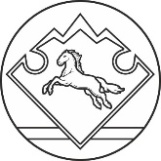 АЛТАЙ РЕСПУБЛИКАНЫҤКАН-ООЗЫ АЙМАКТЫҤКОРГОН JYPTTЫН МУНИЦЫПАЛ ТОЗОЛМОЗИНИН АДМИНИСТРАЦИЯЗЫ649459 с. Коргон, ул. Набережная, 18тел./факс (38847) 26-5-46, admkorgon@mail.ru